Zakup wraz z montażem altany dla miejscowości Ryczów Kolonia.Altana o wymiarach 4m x 8m z suszonego drewna sosnowego pomalowana drewnochronem. Wysokość altany min. 2,70 max.3 m. Dach altany czterospadowy 
o pochyleniu 45° pokryty gontem bitumiczny. Wejścia do altany na boku 
o długości 8 m. Altana bez podłogi montowana na bloczkach betonowych.  Kolorystyka dachu i altany do uzgodnienia z Zamawiającym. Wyposażenie: 4 ławki i 2 stoły.Czas realizacji  do 20.12.2022 r.Okres gwarancji min. 24 miesiące licząc od dnia podpisania protokołu odbioru bez uwag. 
Zdjęcia przykładowej altany z wyposażeniem: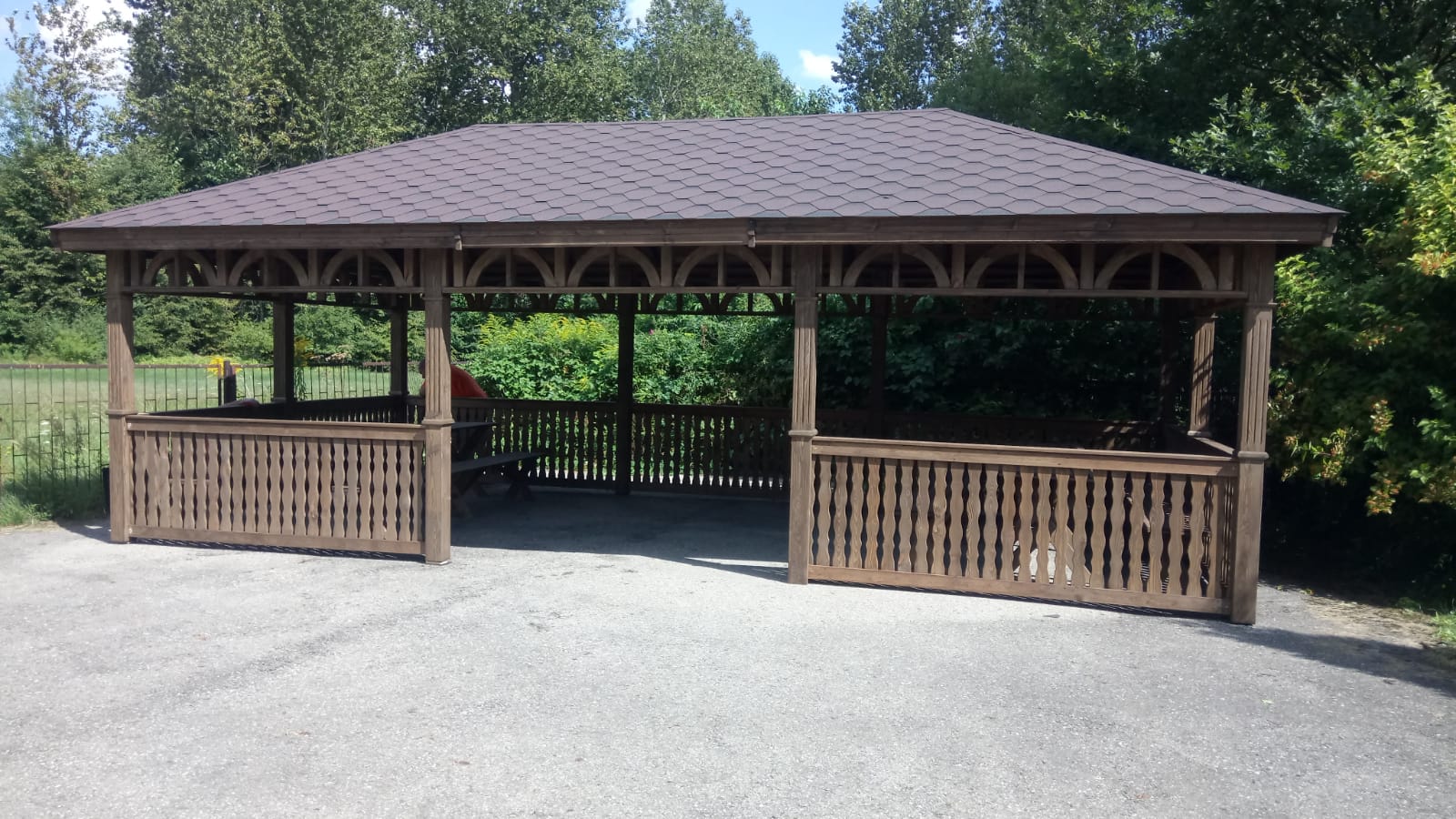 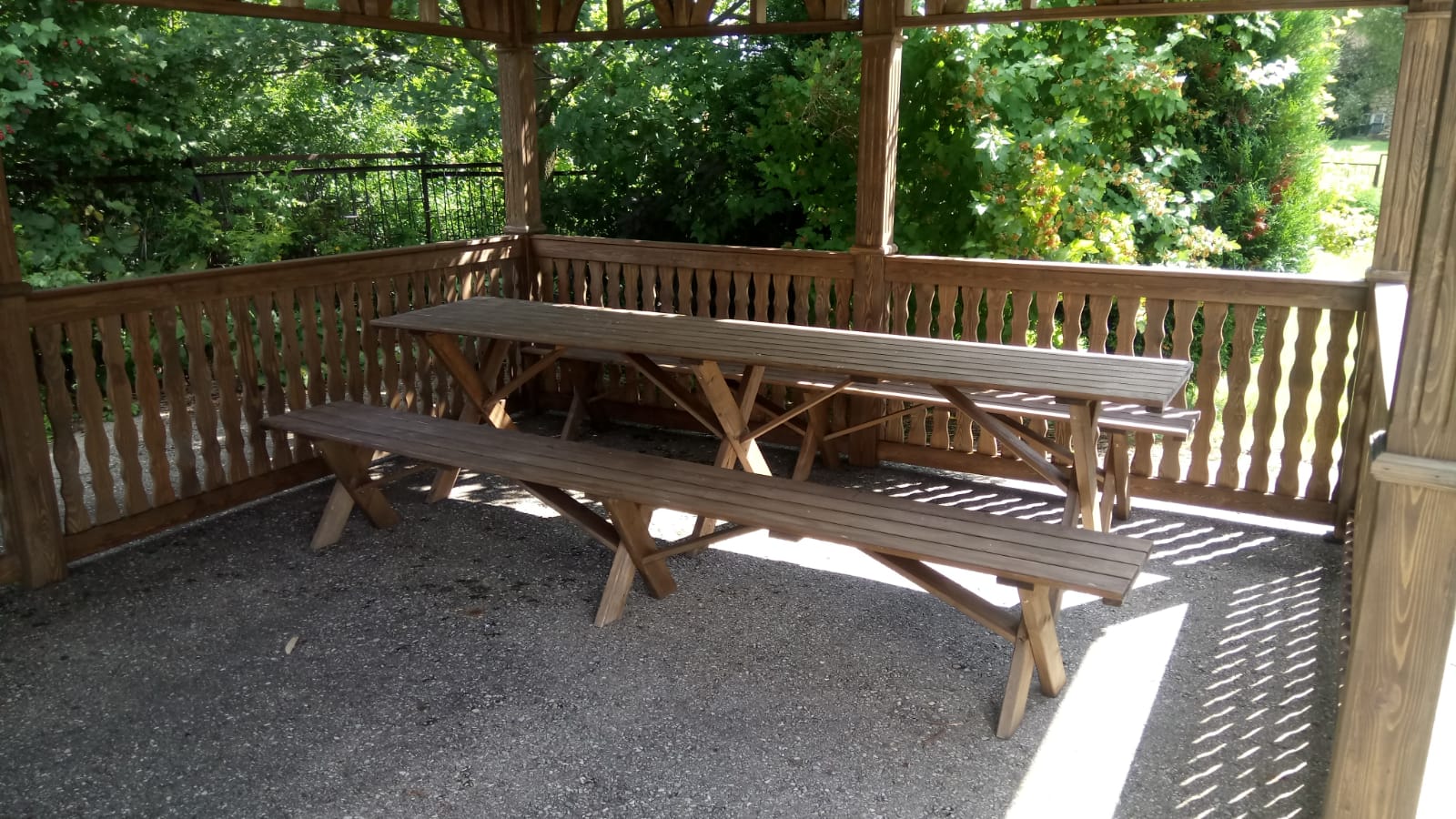 